Total income: £________Total outgoing: £________This leaves me: £________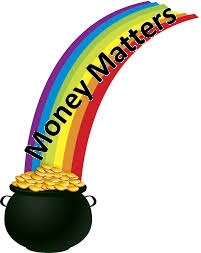 Income monthlyWages/salary£Pocket money/allowance£Other£Total Income£Outgoings Monthly£Board£Food£Clothing£Travel£Telephone/Mobile£Outings £Other£